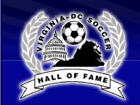 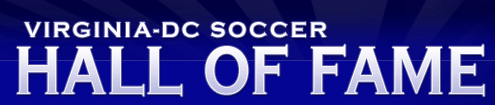 MERITORIOUS SERVICE NOMINATION FORMPerson being nominated in Meritorious Service Category:Nomination submitted by:ALONG WITH THIS FORM, please include a biography of the individual’s achievements and contributions. You may also include letters of support of the person you are nominating.  No other documentation is necessary at this time“Meritorious nominees not selected for the Class of 2025 will have to have their nomiination resubmitted for the next year’s ballot.”Nominations for the Class of 2025 MUST be received on or before:5:00pm on Tuesday, October 1, 2024Submit to:Virginia-DC Soccer Hall of Fame CommitteeCo-Chair:  Adele Dolansky10722 Ames Street, Fairfax, VA 22032e-mail: adeledolansky@gmail.com(Meritorious Service Nomination Form Updated April 9, 2024)Name:Address:Cell Phone:Email:Name:Affiliation:Address:Cell Phone:Email: